Předmět: Kosmas: Potvrzení objednávky č. 1073892Datum: 25 Oct 2017 11:04:58 +0000Od: Kosmas.cz <info@kosmas.cz>Komu: xxxxxxxxxxxxxxxxxx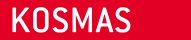 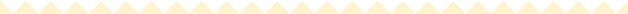 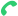 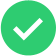 